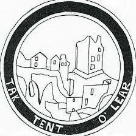 Primary Homework Help | Online Games For Kids - BBC Bitesizeictgames || html5 English Games PagePhonics Games for Preschool, Kindergarten, 1st Grade, 2nd Grade Reading Games (kizphonics.com)PhonicsPlay - ResourcesSpelling Games KS1 | Uses phase 3 phonics (roythezebra.com)Welcome to Starfall Grade 123Free Online Phonics Games | Education.comLetters and Sounds – Free phonics resources for the Letters and Sounds programme (letters-and-sounds.com)Topmarks: teaching resources, interactive resources, worksheets, homework, exam and revision helpTopmarks: teaching resources, interactive resources, worksheets, homework, exam and revision helpSnappy Maths - Free worksheets and interactive mathematics resources for primary/elementary education.Math is Fun (mathsisfun.com)Crickweb | Welcome to CrickwebNumber Activities | Doorway Onlineictgames || html5 Home Page
KS1 Maths - England - BBC Bitesize Fun Math Game Printables (mathematicshed.com)